О выявлении правообладателя ранее учтенного объекта недвижимостиВ соответствии со статьей 69.1 Федерального закона от 13 июля 2015 года №218-ФЗ «О государственной регистрации недвижимости», статьей 16 Федерального закона от 06.10.2003 №131-ФЗ «Об общих принципах организации местного самоуправления в Российской Федерации» администрация Порецкого муниципального округа Чувашской Республики п о с т а н о в л я е т:1. В отношении арочного склада с кадастровым номером 21:18:000000:3467, площадь 840 кв. метров  расположенного по адресу: Чувашская Республика, р-н. Порецкий, с. Ряпино, д. бн  в качестве правообладателя, владеющего данным объектом недвижимости, выявлен Сельскохозяйственный производственный кооператив «Маяк», ИНН 2113000527, ОГРН 1022103031598, адрес (местонахождение): Чувашская Республика-Чувашия, Порецкий  район, с.Ряпино, ул. Ульянова, д.29.           2. Право собственности Сельскохозяйственного производственного кооператива «Маяк» на указанный в пункте 1 настоящего постановления объект недвижимости подтверждается актом, утвержденным  на общем собрании членов  СПК « Маяк»  от 17 февраля 2000 г., справкой правления СПК «Маяк» Порецкого района  Чувашской Республики от 08.07.2023 г. 3. Арочный склад не прекратил существование, что подтверждается актом осмотра от 07.07.2023,  прилагаемым к настоящему постановлению.4. Отделу сельского хозяйства, земельных и имущественных отношений  направить в орган регистрации прав заявление о внесении в Единый государственный реестр недвижимости сведений о правообладателе ранее учтенного объекта, указанного в пункте 1 настоящего постановления, в течение 5 рабочих дней со дня принятия настоящего постановления. 5. Настоящее постановление вступает в силу со дня подписания.  Глава Порецкого   муниципального округа                                                                                     Е.В.Лебедев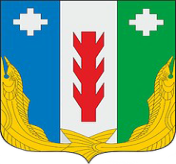 Администрация Порецкого муниципального округа Чувашской Республики   ПОСТАНОВЛЕНИЕ   №  с. ПорецкоеЧăваш РеспубликинПăрачкав муниципалитет округӗн администрацийĕЙЫШĂНУ   №  Пăрачкав сали